หน้าปก ใช้กระดาษสีตามหน้าฎีกา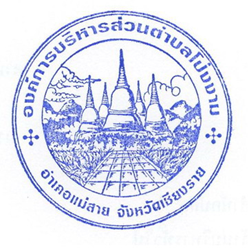 โครงการ............................................................................................................ประจำปีงบประมาณ  พ.ศ. 2558แผนพัฒนาสามปี (พ.ศ. 2558-2560)ยุทธศาสตร์  ด้าน..........................................................................................................แนวทางการพัฒนา........................................................................................ หน้า........แผนงบประมาณ		ด้าน.......................................................................รหัส................................................		แผนงาน................................................................รหัส.................................................		งาน.......................................................................รหัส.................................................สนองมาตรฐานการปฏิบัติราชการ		ด้านที่............................................................................................................................  		ข้อ..................................................................................................................................จัดทำโดยงาน........................................................สำนัก/ส่วน/กอง...................................องค์การบริหารส่วนตำบลโป่งงาม“โป่งงามโปร่งใส”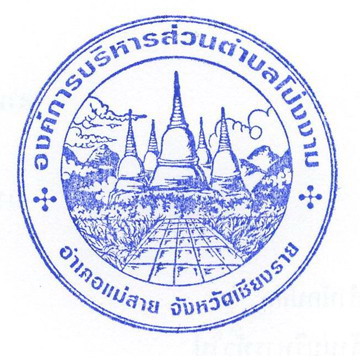 โครงการ/ลักษณะโครงการ/เลขที่โครงการ	โครงการ..........................................................................................						ลักษณะโครงการ    โครงการใหม่ หรือโครงการต่อเนื่องเลขที่โครงการ       ด้าน/แผนงาน/งาน/ลำดับที่โครงการปีงบเช่น  00100-00110-00111-00158กฎหมายที่กำหนดเป็นอำนาจหน้าที่		........................................................................................................						........................................................................................................ความสอดคล้องกับแผนในระดับต่าง ๆ  		1.  แผนพัฒนาเศรษฐกิจและสังคมแห่งชาติ  ฉบับที่ 11(พ.ศ.2555-2559)  ยุทธศาสตร์......................................................................................2. ทิศทางการพัฒนากลุ่มจังหวัดภาคเหนือตอนบน  กลุ่ม  2 (เชียงราย พะเยา  แพร่  น่าน)  พ.ศ. 2557-2560ยุทธศาสตร์......................................................................................3.  ทิศทางการพัฒนาตามแผนพัฒนาจังหวัดเชียงราย(พ.ศ.2557-2560)
ยุทธศาสตร์......................................................................................4.  ทิศทางการพัฒนาของอำเภอแม่สายยุทธศาสตร์......................................................................................5.  ธรรมนูญว่าด้วยระบบสุขภาพตำบลโป่งงาม  พ.ศ. 2554ข้อที่.................................................................................................ผู้รับผิดชอบโครงการ				1………………………………………………………………………………………….						2………………………………………………………………………………………….หน่วยงานที่รับผิดชอบ				สำนักปลัด/กองคลัง/ส่วนโยธา/ส่วนการศึกษาห้วงระยะเวลาดำเนินการ				....................ระบุช่วงระยะเวลาตามแผนดำเนินงาน.......................หลักการและเหตุผล	..........................................................................................................................................................................................................................................................................................................................................................................วัตถุประสงค์........................................................................................................................................................................................................................................................................................................................................................................................เป้าหมาย	-  เชิงปริมาณ	-  เชิงคุณภาพ	แผนการดำเนินงานงบประมาณทั้งหมด                                  บาทตัวชี้วัดความสำเร็จการติดตาม/ประเมินผลผลที่คาดว่าจะได้รับ1.2.ผู้รับผิดชอบโครงการ   			1.   		(..........................................................)				          ตำแหน่ง.............................................	2.  	 	(..........................................................)				          ตำแหน่ง.............................................	       หมายเหตุ  ในกรณีที่โครงการใดที่มีผู้รับผิดชอบมากกว่า 1 คนขึ้นไปให้ใส่ชื่อตำแหน่งของผู้รับผิดชอบร่วมด้วยผู้เสนอโครงการ					…………………………………………………………………………………………….					…………………………………………………………………………………………….					…………………………………………………………………………………………….					…………………………………………………………………………………………….				(......................................................................)						      ตำแหน่ง หัวหน้าส่วนราชการผู้เห็นชอบโครงการ					…………………………………………………………………………………………….					…………………………………………………………………………………………….…………………………………………………………………………………………….					…………………………………………………………………………………………….					(......................................................................)ตำแหน่ง ปลัดองค์การบริหารส่วนตำบลโป่งงาม หรือ                                        รองปลัดองค์การบริหารส่วนตำบลโป่งงาม  ที่รับผิดชอบส่วนราชการนั้น ๆ ความเห็นเจ้าหน้าที่งบประมาณ					…………………………………………………………………………………………….					…………………………………………………………………………………………….					…………………………………………………………………………………………….					…………………………………………………………………………………………….				       ว่าที่ร้อยตรี						      (สมสิฎฎ์           ชาญชัย)						ปลัดองค์การบริหารส่วนตำบลโป่งงามความเห็นนายก อบต.					  อนุมัติ					  ไม่อนุมัติ.........................................................................................					      …………………………………………………………………………………………….						          (นายแดนชัย           บุลมาก)						    นายกองค์การบริหารส่วนตำบลโป่งงามที่กิจกรรม/ขั้นตอนระยะเวลาสถานที่ผู้รับผิดชอบหมายเหตุ1กิจกรรม..............................................ขั้นตอน1.........................................................2..........................................................2กิจกรรม..............................................ขั้นตอน1.........................................................2..........................................................ที่กิจกรรมงบดำเนินการงบดำเนินการงบดำเนินการงบดำเนินการหมายเหตุที่กิจกรรมค่าตอบแทนค่าวัสดุค่าใช้สอยค่าใช้จ่ายอื่น ๆ หมายเหตุ1234รวมรวมที่ชื่อตัวชี้วัดตัวชี้วัดความสำเร็จ1.2.3.4.ที่ตัวชี้วัดความสำเร็จวิธีการประเมินเครื่องมือที่ใช้1.2.3.4.